English Law Week ProgrammeImportant information:The programme for this conference is based around a single case study which will be developed over two days. The case study will consider M&A, Banking & Finance, Regulatory and Arbitration related issues concerning a hypothetical Anglo-Russian Joint Venture. Interactive panel and audience debates will analyse the application of these important issues to a practical ‘true-to-life’ transaction and consequential dispute.This programme has been accredited with 9 CPD hours by the Bar Standards Board and the Law Society.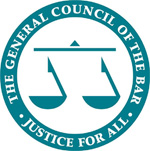 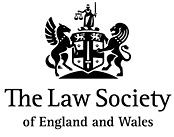 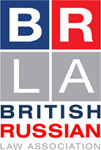 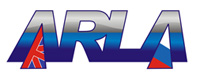 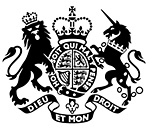 The British Embassy in Moscow,The Bar Council of England and Wales, The Law Society of England and Wales, The British Russian Law Association,  The Anglo-Russian Law AssociationENGLISH LAW WEEK 2013 IN MOSCOW:Managing (Contractual) Risk under English Law: In an M&A and Banking Context18 - 20 November 2013 at the British Embassy, 10 Smolenskaya Naberezhnaya Monday 18 November 2013 Venue: The British Ambassador’s Residence, 14 Sofijskaya Naberezhnaya                          Monday 18 November 2013 Venue: The British Ambassador’s Residence, 14 Sofijskaya Naberezhnaya                          18:00 – 20:00Opening ReceptionTim Barrow CMG LVO MBE, Her Majesty’s Ambassador to the Russian Federation Maura McGowan QC, Chairman of the Bar Council of England and Wales Nick Fluck, President of the Law Society of England and Wales Sponsored by Lidings law firmTuesday 19 November 2013 Venue: The British Embassy, 10 Smolenskaya Naberezhnaya                                                                   Tuesday 19 November 2013 Venue: The British Embassy, 10 Smolenskaya Naberezhnaya                                                                   09:15 – 10:15Registration 10:15 – 10:30 Opening of the Conference Alexander Konovalov, Russian Minister of Justice (to be confirmed)Genri Reznik, Vice President of the  Federal Chamber of Advocats Maura McGowan QC, Chairman of the Bar Council of England and Wales 10:30 – 11:45 Session 1.a - M&A transactions: introductionChair: Vladislav Zabrodin, Managing Partner, Capital Legal Services, Moscow Nikolai Lazarev, Barrister, 3 Paper Buildings, London   Edwin Tham, Partner, Allen & Overy LLP, Moscow Sergei Ostrovsky, Partner, Ashurst LLP, London  11:45 – 12:15Tea and Coffee Break 12:15 – 13:15 Session 1.b - M&A transactions: case study Moderator: Doran Doeh, Partner, Dentons, Moscow  Katerina Haslam-Jones, Partner, Padva, Haslam-Jones & Partners, London Alex Woodfield, Partner, SJ Berwin, London Yulianna Vertinskaya, Head of the Legal Department, Alstom, Moscow 13:15 – 14:15 Lunch 14:15 – 15:30 Session 2.a - Banking & Finance: introductionChair: Stephen Matthews, Partner, Allen & Overy LLP, Moscow Greg Mitchell QC, Barrister, 3 Verulam Buildings, London Oleg Khokhlov, Partner, Goltsblat BLP LLP, MoscowRoy Pearce, Partner, Baker & McKenzie - CIS, Limited, Moscow 15:30 – 16:00Tea and Coffee break 16:00 – 17:00Session 2.b - Banking & Finance: case study Moderator: Ian Ivory, Partner, Goltsblat BLP, Moscow Andrew Lenon QC, Barrister, One Essex Court, London Michael Pugh, Partner, Hogan Lovells, Moscow Ravshan Khalikov, Director, Head of the Legal Department for Investment Banking, Otkritie Banking, Moscow 17:00Closing remarks Wednesday 20 November 2013 Venue: The British Embassy, 10 Smolenskaya Naberezhnaya                                                                   Wednesday 20 November 2013 Venue: The British Embassy, 10 Smolenskaya Naberezhnaya                                                                   09:30 – 10:25 Registration 10:25 – 10:30 Opening remarks  Nick Fluck, President of the Law Society of England and Wales 10:30 – 11:45 Session 3.a - Dispute Resolution and Regulatory issues: introductionChair: Maxim Kulkov, Counsel, Freshfields, Moscow Edward Jenkins QC, Barrister 5 Paper Buildings, London Tatiana Minaeva, Partner, Stephenson Harwood, London Trevor Withane, Solicitor, Mishcon de Reya, London 11:45 – 12:15Tea and Coffee Break 12:15 – 13:15 Session 3.b - Dispute Resolution and Regulatory issues: case studyModerator: Andrey Zelenin, Partner, Lidings, Moscow Shelley Webster, Barrister, 9-12 Bell Yard, London Stuart Ritchie QC, Barrister, Littleton Chambers, London Julia Zagonek, Partner, White & Case, Moscow13:15 – 14:15 Lunch 14:15 – 15:30 Session 4.a - Dispute Resolution (Arbitration): introductionChair: Anna Grishchenkova, FBK Legal, Moscow Michael Fenn, Partner, Pinsent Masons, London Konstantin Astafiev, Partner, Korelskiy, Ischuk Astafiev and Partners, Moscow Nicholas Scott, Partner, Memery Crystal LLP, London 15:30 – 16:00Tea and Coffee break 16:00 – 17:00Session 4.b - Dispute Resolution (Arbitration): case studyModerator: Sergey Seliverstov, Partner, Sokolov, Maslov and Partners, Moscow Rupert D’Cruz, Barrister, Littleton Chambers, London James Popperwell, Senior Counsel, McFarlanes, London George Burn, Partner, Vinson & Elkins LLP, London 17:00Closing remarks by Maura McGowan QC, Chairman of the Bar Council of England and Wales 